Унос оценаTop of FormОцене су сачуване.Унели сте следеће податке о полагању:Bottom of FormПредмет:ОФТ18ОЗЊФ - Основе здравствене његе у физиотерапијиНаставна група:1Рок:2022/23 јануарско-фебруарски I терминДатум испита:24.01.2023.Р.Бр.Број индекса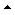 Презиме и име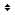 Број освојених поенаОценаДатум полагањаПотписује оцене1100/Ф-Р/2022Јањић Лара68.00724.01.2023.Петровић-Тепић Снежана2102/Ф-Р/2022Спасојевић Катарина35.00524.01.2023.Петровић-Тепић Снежана369/Ф-В/2022Крстајић Тамара37.00524.01.2023.Петровић-Тепић Снежана476/Ф-В/2022Борковић Николина33.00524.01.2023.Петровић-Тепић Снежана578/Ф-В/2022Крнетић Валентина--24.01.2023.Петровић-Тепић Снежана683/Ф-Р/2022Митрић Дајана77.00824.01.2023.Петровић-Тепић Снежана784/Ф-Р/2022Лејић Ана72.00824.01.2023.Петровић-Тепић Снежана885/Ф-Р/2022Матић Немања42.00524.01.2023.Петровић-Тепић Снежана986/Ф-Р/2022Јусичић Харун81.00924.01.2023.Петровић-Тепић Снежана1089/Ф-Р/2022Бобар Маја89.00924.01.2023.Петровић-Тепић Снежана1190/Ф-Р/2022Лазић Игор67.00724.01.2023.Петровић-Тепић Снежана1291/Ф-Р/2022Хрваћанин Лана63.00724.01.2023.Петровић-Тепић Снежана1394/Ф-Р/2022Бабић Гордана68.00724.01.2023.Петровић-Тепић Снежана1495/Ф-Р/2022Топаловић МаријаН.И.24.01.2023.Петровић-Тепић Снежана1597/Ф-Р/2022Гаврић Јована86.00924.01.2023.Петровић-Тепић Снежана1698/Ф-Р/2022Жилић Бранка79.00824.01.2023.Петровић-Тепић Снежана1799/Ф-Р/2022Савановић Борислав70.00724.01.2023.Петровић-Тепић Снежана